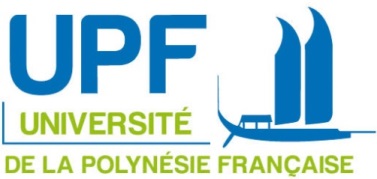 Porteur du projet :Nom :Prénom : Maître de Conférences	  Professeur des Universités    Autre – préciser : Département :Laboratoire de rattachement : Section CNU : Votre demande concerne :     Mobilité entrante					     Mobilité sortante Erasmus*     Mobilité entrante Francophonie			     Mobilité sortante hors Erasmus*     Mobilité entrante Rayonnement international	     Mobilité entrante Rayonnement académique 							         et scientifique** La signature du Directeur de département est également requise.Bilan des aides déjà obtenues :AAP  Mobilité			Oui             			Non          Année :Nom et Fonction de la personnalité invitée :- Présentation résumée du candidat démontrant l’expertise du chercheur invité et sa contribution au rayonnement scientifique de l’UPF (10-15 lignes) - Présentation détaillée du projet d’accueil indiquant les objectifs et les retombées attendus (1 page)- Présentation détaillée du projet de coopération indiquant les objectifs et les retombées attendus (1 page)Fait à :Fait à :Le :Le :Signature du porteur de projetVisa du directeur de LaboratoireFait à :Le :Signature du directeur de Département